Zajęcia ruchoweWitam moich chłopców ponownie. Kontynuujemy  gry i zabawy ruchowe. Poniżej zamieściłam dla Was ciekawą grę planszową. Dobrej zabawy.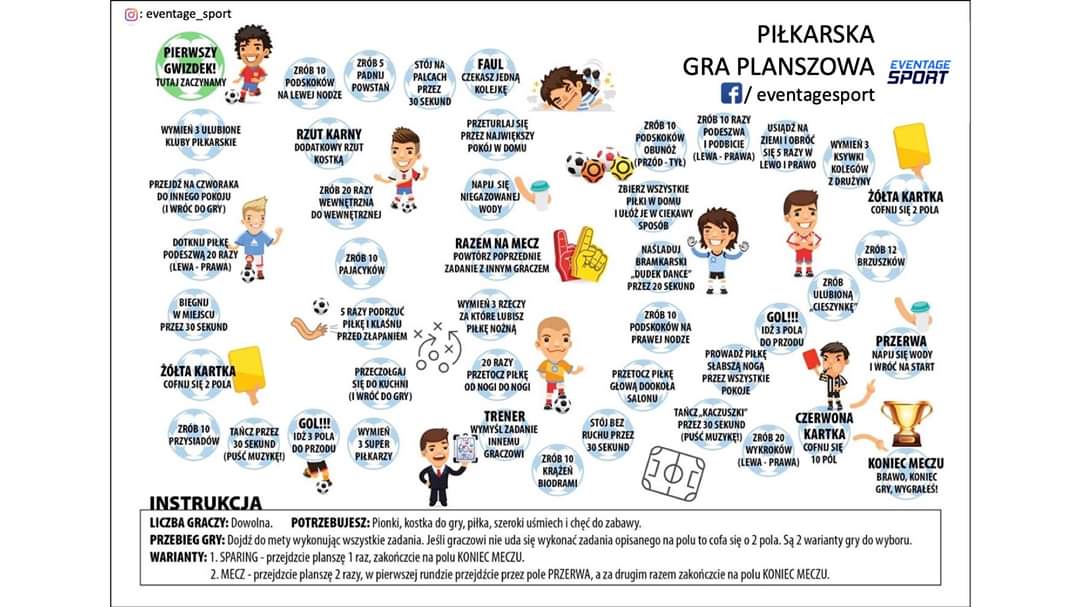 